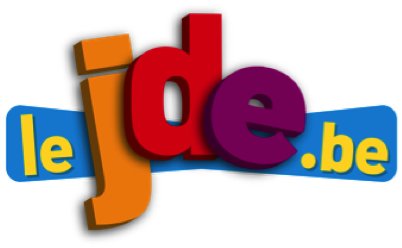 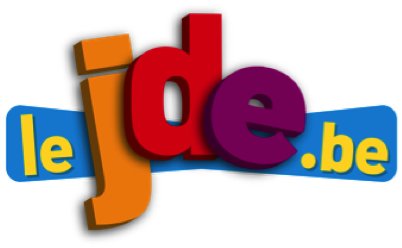 a) Lisez l’article.b) Répondez aux questions.1. Quels jours aura lieu le grand nettoyage de printemps en Wallonie ?2. Qui va participer à cette opération ?c) Complétez le tableau en fonction de ce que vous lisez et de ce que vous lirez.d) Complétez ce graphique. Effectuez vos opérations sur une feuille.a) Définissez avec vos mots.Le « plogging » : ................................................................................................................................................................................................................................................................................b) Répondez. Quelles difficultés peut-on rencontrer en pratiquant ce sport ?............................................................................................................................................................................................................................................................................................................c) Complétez ce tableau.d) Retrouvez dans ce JDE, feuilletez d’autres JDE.Le respect de notre environnement, ce n’est pas que... « ne pas jeter des déchets, trier les déchets ». Retrouvez d’autres articles qui traitent du problème de l’environnement en général.e) Débattez en table ronde.Pourquoi faut-il respecter notre environnement ?DatesJours................................................................................................................................................................................................................................................................................................................................................................................................................................................................................................................................................................................................3. Votre école va-t-elle participer à cette action? OUINONBilan 2017Bilan 2018Nombre de sacs de PMC : ..........................................Nombre de sacs d’autres déchets : ..........................................Longueur des routes nettoyées : ..........................................•...... % ont été nettoyées en 2017                         soit ............... km•...... % n’ont pas été nettoyées en 2017             soit ............... km (Arrondir à l’unité)Longueur totale des routes en Wallonie :                            ............... kmLes déchets et moi.Les déchets et moi.Les déchets et moi.Les déchets et moi.Des actions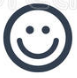 Des actions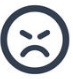 ............................................................................................................................................................................................................................................................................................................................................................................................................................................................................................................................................................................................................................................................................................................................................................................................................................................................DessinezDessinezDessinezDessinezJDE numéro...Titre de l’article1266...................................................................................................................................................................................................................................................................1259...................................................................................................................................................................................................................................................................